Front T-ShirtBack T-Shirt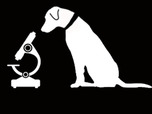 Alabama Rot Research Fund